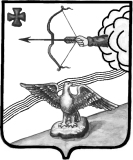  АДМИНИСТРАЦИЯ ОРЛОВСКОГО РАЙОНАКИРОВСКОЙ ОБЛАСТИПОСТАНОВЛЕНИЕ10.06.2020                                                                                      № 292-пг. ОрловО внесении изменений в постановление администрации Орловского района от 24.01.2019 № 51-пВ соответствии с п.1 ст. 49, п. 1 ст. 50 Уголовного кодекса Российской Федерации и ст. 25, п. 1 ст. 39 Уголовно-исполнительного кодекса Российской Федерации, администрация Орловского района Кировской области ПОСТАНОВЛЯЕТ:1. Внести в постановление администрации Орловского района от 24.01.2019 № 51-п «Об утверждении видов работ и перечня предприятий, организаций, учреждений, расположенных на территории муниципального образования Орловский муниципальный район Кировской области для трудоустройства осужденных без изоляции от общества для отбывания наказания в виде обязательных и исправительных работ» (далее – постановление) следующие изменения:1.1. Пункт 1 приложения № 3 постановления «Перечень предприятий, организаций учреждений, расположенных на территории муниципального образования Орловский муниципальный район для отбытия наказания в виде исправительных работ» дополнить подпунктом 1.15:2. Опубликовать настоящее постановление в Информационном бюллетене органов местного самоуправления муниципального образования Орловский муниципальный район Кировской области.3. Постановление вступает в силу с момента опубликования.Глава администрации Орловского района                    С.С.Целищев1.15Индивидуальный предприниматель Овчинников Юрий ГеннадьевичКировская область, Орловский район, д. Назаровы